-------- Původní zpráva --------
Předmět: FW: Potvrzená objednávka+akceptace
Odesílatel: " 
Komu: "
Kopie: Dobrý den,předmětnou objednávku 29195/2018 potvrzujeme a akceptujeme za podmínek stanovených v objednávce v plné výši 110.325,00Kč bez DPH.S pozdravemReferentka Zákaznického centraCustomer Service RepresentativeTeleflex Medical s.r.o.Pražská třída 209/182500 04  Hradec KrálovéCzech Republic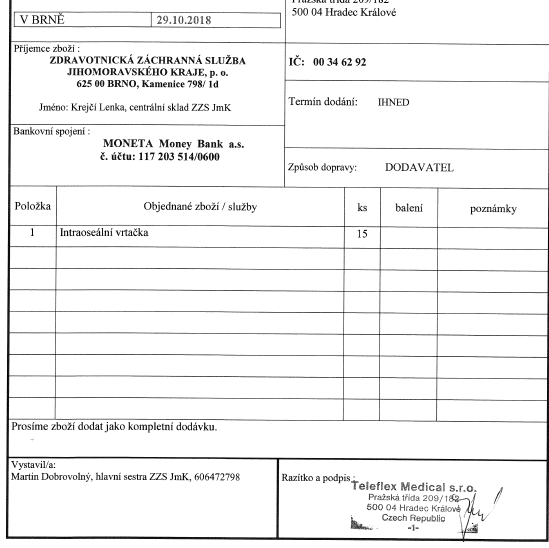 